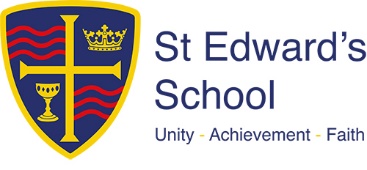 2020-21 Student UCAS Destinations ListProvider nameCourse nameUniversity of SouthamptonAeronautics and Astronautics / Spacecraft EngineeringUniversity of SouthamptonAeronautics and Astronautics / Spacecraft EngineeringArts University BournemouthArchitectureArts University BournemouthArchitectureUniversity of WarwickBiochemistryUniversity of BathBiochemistryUniversity of SouthamptonBiologyUniversity of WarwickBiomedical ScienceNottingham Trent UniversityBiomedical SciencesBristol, University of the West of EnglandBusiness and LawBournemouth UniversityBusiness and ManagementBournemouth UniversityBusiness and Management (Finance)Bournemouth UniversityBusiness and Management (Finance)University of PortsmouthComputer ScienceUniversity of PlymouthComputer ScienceBournemouth UniversityComputingUniversity of WinchesterCriminologyBristol, University of the West of EnglandCriminology with PsychologyBournemouth UniversityEcology and Wildlife ConservationLondon South Bank UniversityEconomics with Finance (with Placement)University of ExeterEnvironmental Sciences with Professional PlacementUniversity of ExeterExercise and Sport SciencesUniversity of ExeterExercise and Sport SciencesUniversity of DundeeForensic AnthropologyUniversity of PortsmouthInterior Architecture and DesignUniversity of SussexMarketing and ManagementUniversity of ExeterMarketing and Management with Industrial ExperienceUniversity of ExeterMathematics with a Year in IndustryCardiff UniversityMedia, Journalism and CultureNewcastle UniversityMedicine and SurgeryBournemouth UniversityMultimedia JournalismUniversity of SouthamptonNursing AdultBournemouth UniversityOccupational TherapyUniversity of East Anglia UEAOperating Department PracticeAston University, BirminghamPharmacyBrunel University LondonPhysiotherapyUniversity of WinchesterPhysiotherapyUniversity of WinchesterPhysiotherapyBristol, University of the West of EnglandPhysiotherapyUniversity of BrightonPrimary Education 5-11 with QTSBournemouth UniversityPsychologyUniversity of SussexPsychology (with a foundation year)University of PortsmouthSport and Exercise ScienceBournemouth UniversitySport CoachingUniversity of BirminghamSport, Exercise and Health SciencesUniversity of WinchesterSports TherapyUniversity College BirminghamSports TherapyUniversity of SurreyVeterinary Medicine and Science